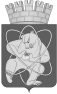 Городской округ«Закрытое административно – территориальное образование  Железногорск Красноярского края»АДМИНИСТРАЦИЯ ЗАТО г. ЖЕЛЕЗНОГОРСКПОСТАНОВЛЕНИЕ           23.12 .2020                                                                                                                                  № 2427г. ЖелезногорскО мерах по реализации решения Совета депутатов бюджета ЗАТО г. Железногорск от 17.12.2020  № 4-40Р  «О бюджете ЗАТО Железногорск на 2021 год и плановый период 2022-2023 годов»В соответствии  с Федеральным законом от 06.10.2003 № 131-ФЗ «Об общих принципах организации местного самоуправления в Российской Федерации», решением Совета депутатов ЗАТО г. Железногорск от 20.07.2010 № 6-35Р «Об утверждении Положения "О бюджетном процессе в ЗАТО Железногорск»,ПОСТАНОВЛЯЮ:1. В целях реализации решения Совета депутатов бюджета ЗАТО г. Железногорск от 17.12.2020  № 4-40Р  «О бюджете ЗАТО Железногорск на 2021 год и плановый период 2022-2023 годов»:1.1. Главным администраторам (администраторам) доходов бюджета ЗАТО Железногорск:- обеспечить поступления доходов согласно утвержденным плановым назначениям по администрируемым доходам бюджета ЗАТО Железногорск;- принимать меры по сокращению задолженности по администрируемым платежам в бюджет (под задолженностью по платежам в бюджет для целей данного постановления понимается сумма платежа, не перечисленная в бюджет в установленный срок);- осуществлять постоянную работу по уточнению платежей, относимых управлением Федерального казначейства по Красноярскому краю на невыясненные поступления, проводить разъяснительную работу с плательщиками налогов, сборов и иных платежей в части правильности оформления платежных документов на перечисление в бюджет ЗАТО Железногорск соответствующих платежей;- обеспечить предоставление информации, необходимой для уплаты денежных средств физическими и юридическими лицами за муниципальные услуги, а также иных платежей, являющихся источниками формирования доходов бюджетов бюджетной системы Российской Федерации, в Государственную информационную систему о государственных и муниципальных платежах в соответствии с порядком, установленным Федеральном законом от 27.07.2010 года № 210-ФЗ "Об организации предоставления государственных и муниципальных услуг".1.2. Главным распорядителям, муниципальным учреждениям:- обеспечить утверждение штатного расписания учреждения в пределах фонда оплаты труда;- обеспечить доведение уровня средней заработной платы работников учреждений культуры и (или) педагогических работников муниципальных учреждений дополнительного образования и непосредственно осуществляющих тренировочный процесс работников муниципальных спортивных школ до размера не ниже установленного распоряжением Администрации ЗАТО г. Железногорск;-  обеспечить полноту использования средств, выделяемых из краевого бюджета в виде субсидий, субвенций и иных межбюджетных трансфертов, имеющих целевое назначение;- в случае снижения объема поступлений доходов бюджета ЗАТО Железногорск обеспечить в первоочередном порядке выплату заработной платы работникам учреждений бюджетной сферы, оплату коммунальных услуг, исполнение публичных нормативных обязательств, уплату налогов;- проводить анализ дебиторской и кредиторской задолженности и принимать меры по их сокращению;- не допускать образования просроченной кредиторской задолженности, а в случае ее образования принимать меры по сокращению;- проводить мероприятия по энергосбережению и повышению энергетической эффективности, направленные на снижение объемов потребления энергетических ресурсов;- принимать меры по эффективному и целевому использованию выделяемых средств, в том числе на приобретение имущества в муниципальную собственность и на осуществление уставной деятельности;- представлять по форме, разработанной Финансовым  управлением Администрации ЗАТО г. Железногорск, информацию о плановых показателях и исполнении бюджетной сметы (плана финансово-хозяйственной деятельности) муниципальных учреждений в Финансовое  управление Администрации ЗАТО г. Железногорск в срок не позднее 10-го числа месяца, следующего за отчетным;- обеспечить ежемесячно в срок до 8-го числа месяца, следующего за отчетным внесение информации в автоматизированную систему управления бюджетным процессом "АЦК-Финансы" планов финансово-хозяйственной деятельности муниципальных бюджетных и  автономных учреждений в части субсидии на финансовое обеспечение выполнения муниципального задания на оказание муниципальных услуг (выполнение работ),   средств от приносящей доход деятельности, субсидий на иные цели и субсидий на осуществление капитальных вложений в объекты капитального строительства муниципальной собственности или приобретение объектов недвижимого имущества в муниципальную собственность по утвержденным и исполненным плановым назначениям в разрезе кодов бюджетной классификации расходов бюджета, а также с учетом детализации по дополнительным кодам в соответствии со справочниками в системе АЦК-Финансы.1.3. Установить, что получатели средств бюджета ЗАТО Железногорск, а также муниципальные автономные и бюджетные учреждения при заключении подлежащих оплате за счет средств бюджета ЗАТО Железногорск договоров (контрактов) на поставку товаров, выполнение работ, оказание услуг предусматривают условия оплаты по факту поставки товаров, выполнения работ, оказания услуг. Установление условия частичной или полной предоплаты возможно в следующих случаях:-оплата товаров (работ, услуг) в размере 100 процентов от суммы договора (контракта) на поставку товаров, выполнение работ, оказание услуг, но не более лимитов бюджетных обязательств, подлежащих исполнению за счет средств бюджета ЗАТО Железногорск в соответствующем финансовом году, в соответствии с Перечнем товаров, работ и услуг, авансовые платежи по которым могут предусматриваться в размере 100 процентов от суммы договора (контракта), согласно приложению;-оплата товаров (работ, услуг) в размере до 30 процентов от суммы договора (контракта), но не более лимитов бюджетных обязательств, подлежащих исполнению за счет средств бюджета ЗАТО Железногорск в соответствующем финансовом году, если иное не предусмотрено законодательством Российской Федерации.2. Руководителю Управления внутреннего контроля Администрации ЗАТО г. Железногорск  (Е.Н. Панченко) довести настоящее постановление до сведения населения через газету «Город и горожане».3. Отделу общественных связей Администрации ЗАТО г. Железногорск (И.С. Архипова) разместить настоящее постановление на официальном сайте городского округа «Закрытое административно-территориальное образование Железногорск Красноярского края» в информационно-телекоммуникационной сети «Интернет».4. Контроль над исполнением настоящего постановления оставляю за собой.5. Настоящее постановление вступает в силу после его официального опубликования. Глава ЗАТО г. Железногорск			            	                  И.Г. Куксин      ПЕРЕЧЕНЬТОВАРОВ, РАБОТ И УСЛУГ, АВАНСОВЫЕ ПЛАТЕЖИ ПО КОТОРЫМ МОГУТ ПРЕДУСМАТРИВАТЬСЯ В РАЗМЕРЕ 100 ПРОЦЕНТОВ ОТ СУММЫ ДОГОВОРА (КОНТРАКТА)1. Услуги по подписке на периодические издания, услуги почтовой связи.2. Услуги по обучению на курсах повышения квалификации, взносы на участие в семинарах, соревнованиях, конференциях, выставках.3. Приобретение ученических медалей, учебно-педагогической и аттестационно-бланочной документации.4. Мероприятия по организации трудового воспитания несовершеннолетних граждан в возрасте от 14 до 18 лет.5. Путевки на санаторно-курортное лечение, в детские оздоровительные лагеря.6. Билеты на посещение краевых и муниципальных учреждений культуры.7. Услуги по организации и проведению мероприятий (концертов) приглашенными коллективами, исполнителями.8. Приобретение цветов, наградной продукции.9. Услуги по страхованию жизни, здоровья и имущества физических и юридических лиц (в том числе услуги по обязательному страхованию гражданской ответственности владельцев транспортных средств).10. Услуги сотовой связи, стационарной телефонной связи, информационно-телекоммуникационной сети Интернет.11. Авиа- и железнодорожные билеты, билеты для проезда городским и пригородным транспортом.12. Услуги по найму жилых помещений, связанные со служебными командировками.13. Услуги, связанные с направлением спортсменов и сопровождающих их лиц (перевозка, проживание, питание, аренда спортсооружений и инвентаря) для подготовки (тренировочные сборы) и участия в официальных спортивных и физкультурных мероприятиях, проводимых за пределами муниципального образования.14. Услуги по экспертизе оргтехники и оборудования.15. Услуги по санитарным эпидемиологическим и гигиеническим исследованиям.16. Услуги по техническому учету объектов недвижимости.17. Технологическое присоединение к инженерным сетям электро-, тепло-, водоснабжения и канализации, а также получение технических условий на проектирование.18. Получение технических условий на технологическое присоединение к инженерным сетям электро-, водоснабжения, монтаж узлов учета расхода холодной воды, приборов учета электрической энергии.19. Услуги по согласованию и получению заключений надзорных органов, необходимые для получения разрешений на строительство, ввод объектов в эксплуатацию.20. Услуги по проведению государственной экспертизы проектной документации и услуги по проведению проверки сметной стоимости объектов капитального строительства.21.  Услуги государственной экологической экспертизы.22. Услуги по предоставлению неисключительной лицензии (неисключительных прав) на использование оригинальных аудиовизуальных произведений.23. Услуги по организации отдыха и оздоровления детей.Приложение к постановлению  Администрации ЗАТО г. Железногорск от  23.12.2020      № 2427